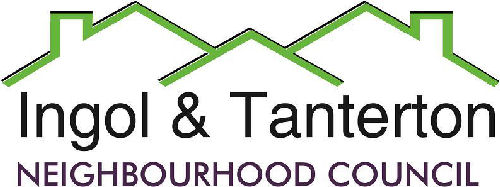 The minutes of the neighbourhood council meeting held on Monday 18th December 2023at 7pm at the Tanterton Village Centre.Present: Cllr Darby (chair), Cllr Ellison (vice -chair), Cllr Mylroie, Cllr Ferneyhough, Cllr Potter.Clerk – Gill Mason. Four members of the public.Open forumThe representative from the TVC updated the neighbourhood council on the TVC garden project. LEF have confirmed funding of £17,000 and Preston City Council funding of £10,000. The representative thanked the ITNC for its award of £10,000 towards the project. The work should commence in the new year.The Unite meeting was very positive.  The allocated funds in the ITNC capital projects budget for infrastructure included working with a Unite project.How much interest does Ingol Dip playpark need to have to ensure the project goes ahead? Posters in noticeboards and at the playpark will help to get people to sign the petition. Ingol Primary school would also be able to circulate the information through the Dojo parents’ portal.The new phone mast on Silvercroft is an eyesore and could be repositioned. There is flytipping where the hedges have been removed.Can the ITNC contact the school to hold a ‘pick up dog poo’ poster competition.Thank you to the lengthsman for removing the furniture on Tag Croft. The mattress has been removed from behind Tanterton shops. Places for People resident’s houses have fences down which are not being replaced by the housing company.Councillors contact details need to be placed on the noticeboards allowing residents to contact the ITNC directly.111/23 To receive apologies.Cllr Rutter, Cllr Ward, Cllr Jewell.112/23 To approve the minutes of the meeting held on Wednesday 22nd November 2023. It was resolved that the minutes be approved and signed by the chair.Proposed by Cllr Ellison.Seconded by Cllr Ferneyhough.(one abstention)113/23 To consider the applications for co-option.It was resolved that Mr Jonathan Rowland and Mr Andy Bolton be coopted on to the neighbourhood council.Proposed by Cllr Darby.Seconded by Cllr Potter.114/23 To receive declarations of interest.Cllr Ellison declared an interest in any item regarding TVC as a Trustee.Cllr Potter declared an interest in any matter regarding planning as a PCC substitute planning committee member and an interest in any item regarding Intact as a Trustee.Cllr Bolton declared an interest in the Cottam Gate electric payment as a resident.115/23 To consider planning applications and matters.06/2023/1323 Full application Address: 1, Mason House Crescent, Preston, PR2 7DY Description: Single storey side extension. The neighbourhood council has no observations.116/23 Finance.ExpenditureReceiptsIt was resolved that the payments be made.Proposed by Cllr Potter.Seconded by Cllr Bolton.All in favour.117/23 To consider the lengthsman’s update and schedule of works.All the Remembrance Day poppies have been taken down, the drains have been cleared at the underpass and pruning of Pool Foot Lane hedging has been completed. In the first week of 2024 the spring plants will be ordered.118/23 To consider and adopt the budget 2024/2025.It was resolved that the budget be approved and adopted, and the precept Band D amount be kept at £54.30 for 2024/2025.Proposed by Cllr Darby.Seconded by Cllr Potter.All in favour.119/23 To consider the charges for the website new server hosting.The clerk has received a new web company quote to be able to transfer and manage the INTC website. Costs would be £500 to transfer the website and £25.30 per month to manage and host the site.Proposed by Cllr Ellison.Seconded by Cllr Rowland.120/23 To consider the green spaces agreement with Preston City Council, review the schedule and look at other potential services.There has been no correspondence regarding the schedule.121/23 Reports and correspondence.Proposed temporary road closure on Tom Benson Way, Cottam and Tag Lane, Ingol from 02/01/24 to 12/02/24 to enable Cadent Gas to carry out gas mains reinforcement – The clerk will contact Cadent and ask that the works are completed over 24 hours a day to alleviate the traffic and ask Preston bus service to move the No 35 bus stop one stop earlier than Sainsburys. LCC Highways will be contacted to query why so many roadworks are going on at the same time.Concerns over the time for 101 calls to be answered in the area.122/23 Date and time of meetings.Wednesday 31st January 2024Wednesday 21st February 2024Wednesday 20th March 2024Wednesday 17th April 2024Wednesday 15th May 2024Wednesday 19th June 2024Wednesday 17th July 2024Wednesday 18th September 2024Wednesday 16th October 2024Wednesday 20th November 2024Wednesday 18th December 2024The meeting closed at 8.36pm. Signed ……………………………………………………………………..Date…………………………………BACSMB LandscapingLengthsman’s hours £624.00 7 hours extra £126.00£750.00BACSGill Mason – clerk Monthly expenses£23.24BACSPreston City CouncilTanterton Green play area contract £24,433.40BACSBritish GasCottam Gate electric£71.35BACSG MasonChristmas event reimbursement from £400.00 budget£174.20